附件1—线上参会回执（适用于邮件报名；其他报名方式不需填写和发送此回执）《“2020新工科再深化研讨会”线上参会回执》说明会议日期6月20日（周六）——21日（周日），会议时间1.5天。本次会议采取线上和线下相结合的形式，外地人员线上参会，费用全免。会后1周，视频回放内容下线。请每位代表填写一行。多人参会时，可将本表复制多行进行填写。请参会人员于2020年6月18日前完成报名，以便及时获取会议直播链接，并加入会议交流群。请您扫码添加培训顾问微信，备注“新工科加群”，加入会议交流群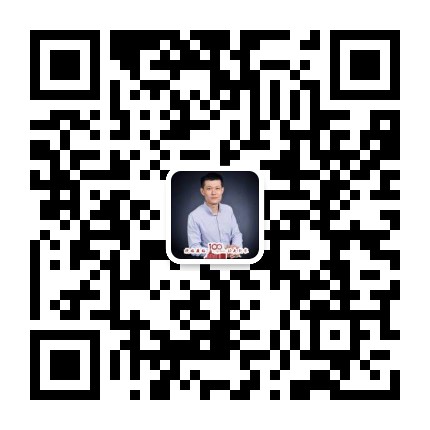 电话报名联系人：李进（13563118590）（微信同号）、孙芳蕾（13863179050）（微信同号）企业合作联系人：田甜（13863138106）、谷松林（18763112268）学校与院系/单位是否为“新工科联盟”成员单位姓名职务职称手机号码E-mail微信号